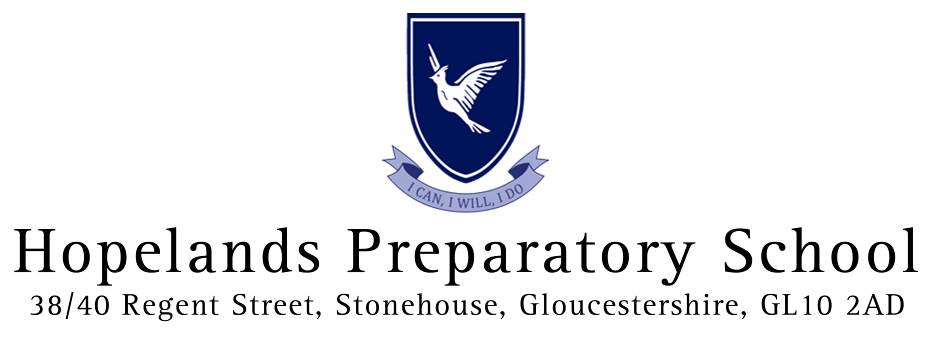 School Uniform PolicyScope of PolicyThis policy applies to the school including the EYFS.	Introduction	It is our policy that all children should wear school uniform when attending school, or when participating in a school-organised event outside normal school hours. We provide a complete list of the items needed for school uniform in our school prospectus.	Aims and objectives	Our policy is based on the notion that a school uniform:promotes a sense of pride in the school;engenders a feeling of community and belonging;is practical and smart;identifies the children with the school;is not distracting in class (as fashion clothes might be);makes children feel equal to their peers in terms of appearance;is regarded as suitable, and good value for money, by parents;has been designed with health and safety in mind.	Jewellery	On health and safety grounds we do not allow children to wear jewellery in our school. The exceptions to this rule are ear-ring studs in pierced ears, and small objects of religious significance, such as a crucifix on a chain. We ask the children either to remove these objects during PE and games or safely cover them with tape.  Taping new piercings is mandatory for PE and games for the first six weeks. 	Extreme haircuts	The school does not permit children to have haircuts that could serve as a distraction to other children.	Footwear 	The school wants all children to grow into healthy adults. We believe that it is dangerous for children to wear shoes with platform soles or high heels in school, so we do not allow this. Neither do we allow children to wear trainers to school; these are appropriate for sport or as leisurewear but are not in keeping with the smart appearance of a school uniform.  	The role of parents	We ask all parents who send their children to our school for their support of the school uniform policy. We believe that parents have a duty to send their children to school correctly dressed and ready for their daily schoolwork. Parents should ensure that their child has the correct uniform, and that it is clean and in good repair.	If any parent would like the school to modify the uniform policy, they should make representation, in the first instance, to the headteacher. The school welcomes children from all backgrounds and faith communities. If there are serious reasons, for example religious objections, why parents want their child to wear clothes that differ from the school uniform the school will look sympathetically at such requests. Similarly, should an item of school uniform prove problematic for a pupil with disabilities then parents are invited to draw this to the attention of the headteacher. The school will not treat pupils with disabilities unfavourably. The role of governors 	The governing body supports the headteacher in implementing the school uniform policy. It considers all representations from parents regarding this policy and liaises with the headteacher to ensure that the policy is implemented fairly and with sensitivity. 	It is the governors’ responsibility to ensure that the school uniform meets all national regulations concerning equal opportunities, and that our school uniform policy is consistent with our policy on equal opportunities. 	Governors ensure that the school uniform policy helps children to dress sensibly, in clothing that is hardwearing, safe and practical.Non-compliance with the school uniform policyThe headteacher can discipline a pupil for breach of uniform policy. However, the school does not consider exclusion to be an appropriate response to breaches of school uniform policy, except where they are ‘persistent and defiant’. Where a pupil repeatedly refuses to comply with the school uniform policy, even if they do not otherwise display poor behaviour, exclusion could be an appropriate response, depending on the circumstances of the case.The headteacher may ask a pupil to go home briefly to remedy a breach of the school's rules on appearance or uniform. This should be for no longer than is necessary to remedy the breach. This is not an exclusion, but an authorised absence.  However, if the pupil continues to breach uniform rules in such a way as to be sent home to avoid school or takes longer than is strictly necessary to effect the change, the pupil's absence may be counted as unauthorised absence. A pupil will not be sent home indefinitely or for longer than is strictly necessary to remedy the breach. In all such cases, parents will be notified, and the absence recorded.  When making this decision, the child's age, vulnerability, how easily and quickly the breach can be remedied, and the availability of the parent, will be considered. If the pupil then repeatedly infringes the school's rules on uniform, this may constitute a disciplinary offence and may be grounds for exclusion.Where a pupil is not adhering to school uniform policy, the school will be considerate and discreetly try to establish why not.  There may be good reasons why a pupil is not attending school in the correct uniform. For example, their uniform may have been lost, stolen or damaged. Sending the pupil home or excluding them may not be appropriate in every case. If a pupil is not wearing the correct uniform because their parents are in financial difficulties, the school will be sensitive to the needs of the pupil. In this instance, the school will give parents time to purchase the required items. A pupil should not be made to feel uncomfortable, nor discriminated against, because their parents are unable to provide them with the required items of school uniform.Monitoring and review	When monitoring this policy, the governing body will:seek the views of parents, to be sure that they agree with the policy, and support it;consider with the headteacher any requests from parents for individual children to have special dispensations;require the headteacher to report to the governors on the way the policy is being implemented.	This policy will be reviewed by the governing body every two years, or earlier if considered necessary.Appendix - Uniform Requirement ListReception & Year 1Years 2 to 6SPORTS KITAll yearsNavy blue polo shirt with embroidered badgeNavy blue sweatshirt with embroidered badgeNavy blue shorts – for girls in Year 3 upwards these should be close fitting, cycling shortsNavy blue jogging bottoms – Reception only Swimming – navy blue trunks for boys and navy blue swimsuits for girlsYears 1 to 6Aptus Performance Rain Jacket with embroidered badge Aptus Performance Slim Leg Training Pants with embroidered badge Parents are asked to fully label all school uniformThis policy was adopted at a meeting ofHopelands Preparatory SchoolHeld onMay 2018Date to be reviewedMay 2020Signed on behalf of the senior management team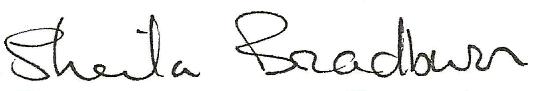 Name of signatorySheila BradburnSheila BradburnRole of signatoryHeadHeadSigned on behalf of the Governing Body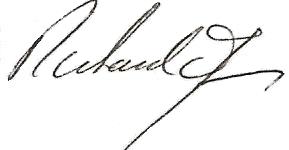 Name of signatoryRichard JamesRichard JamesRole of signatoryChair of GovernorsChair of GovernorsGirls					Navy blue coat with embroidered badgeBedford Check pinafore 	dressPale blue revere collar blouse Navy blue jumper or cardigan with embroidered badgeNavy blue long socks or tightsNavy blue scrunchies or hair bandsBoys Navy blue coat with embroidered badgeGrey trousers / shorts (summer)Sky blue polo shirt with embroidered badgeNavy blue jumper with embroidered badgeGrey socksGirlsNavy blue coat with embroidered badgeDavid Luke ECO blazer with embroidered badgeBedford Check Kilt Pale blue revere collar blouse Navy blue jumper or cardigan with embroidered badgeBoysNavy blue coat with embroidered badgeDavid Luke ECO blazer with embroidered badgeGrey trousers / shorts (summer)Pale blue non-iron shirt Navy blue jumper with embroidered badgeSchool tie